Конспект комплексного занятия поматематике, развитию речи,конструированию на тему:«Теремок»..Цель: 1.Закрепить название геометрических фигур, делить их на 2 	группы: ∆ □           и              , называя отличия, назвать цвет; 	сравнивать предметы - палочки по величине - длине и полоски - 	по ширине. Учить строить фигуры, предметы из 	палочек.Упражнять в счете до 5.		2.Учить детей отгадывать загадки, выразительно читать стихи, 	совершенствовать разговорную речь.		3.Учить детей сооружать высокую постройку — теремок - 	прочную, с перекрытиями, обирая и называя детали. Развивать 	умение соотносить величину постройки с величиной их 	«жильцов» - теремка. Развивать творческое воображение.	4.Развивать диалогическую выразительную речь в драматизации 	сказки.		5.Воспитание эмоционально-положительных чувств.Материал: Игрушки и маски или шапочки зверей медведя, волка, 			зайца, лисы, мышки, лягушки, геометрические фигуры на 			каждого ребенка, палочки разной длины, полоски,		билеты-          , строительный набор.	Текст сказки и загадок, тексты песни «Поезд» и хороводной 	игры «Мы на луг ходили...»Ребята, я получила сегодня телеграмму. Хотите, я прочитаю ее вам.Дорогие ребята!Ребята средней группы детского сада!Приглашаем вас к нам в гости в ваш любимый «Теремок»! Ждем вас с нетерпением.Ну, что, ребята, вы согласны поехать в гости к нашим друзьям?Конечно!Но это будет непростое путешествие. Мы должны выполнить некоторые задания наших героев, которые они указали в телеграмме. Я их вам не прочитала. А когда будем ехать, на каждой остановке я буду их называть.Вы согласны?-Да!А поедем мы на поезде. Сядем в один вагон. Билеты я уже купила.Игра «Поезд».Я раздаю каждому ребенку билет - кружок с наклеенными кружками по количеству детей.Вы должны посчитать кружки и занять такое же место в вагоне с таким же количеством кружков на карточке.По сигналу вы должны занять свои места.Звонит колокольчик. Дети занимают места Воспитатель проверяет правильность.Путешествие на поезде.Дети поют песенку:«Вот поезд наш мчится,Колёса стучат,А в поезде этом Ребята сидят.Чу-чу-чу-чу-чу-чу Стучит паровоз Далеко, далёко Ребят он повез.Но вот остановка - Давайте гулять.Дети поют песенку.Остановка - «Сказочная»Ребята, выходите из вагона,Давайте мы немного отдохнем.Физ-минутка.До пяти считаем          		Поднимают руки вверх и считаемГири выжимаем                                      До пяти считаем			Руки к груди и четко их разводим вРуки раскрываем			стороны, считаемДо пяти считаем			Приседаем и считаемСлегка мы приседаем До пяти считаем			Топаем ногами и считаемТопаем ногами	Беседа о сказках.Дети, вы любите сказки?А какие вам нравятся сказки?«Колобок», «Заюшкина избушка», «Зимовье зверей», «Жихарка», «Теремок», «Гуси-лебеди».Я сейчас прочитаю вам отрывки, а вы узнаете, из какой сказки они.Игра “Из какой сказки».Бежала, бежала Маша, видит - стоит печка. Маша к ней:Печка, печка, скажи, куда гуси-лебеди полетели?Ку-ка-ре-ку! Иду на ногах в красных сапогах, несу косу на плечах, хочу лису посечи, слезай лиса с печи!Козлятушки, ребятушки,Отопритеся, отомкнитеся:Ваша мать пришла,Молочка принесла,Течет молочко по вымечку,Из вымечка - по копытечку,Из копытечка - в сыру землю.Вижу, вижу!Не садись на пенёк,Не ешь пирожок!Неси бабушке,Неси дедушке!Молодцы, ребята! Вы очень любите и знаете много сказок.Но мы едем в сказку «Теремок».Какие герои живут в ней?Мышка-норушка, лягушка-квакушка, зайчик-побегайчик, лисичка-сестричка, волчок-серый бочок и мишка косолапый.Звенит колокольчик. Дети садятся на свои места. Едем дальше и поем ту же песенку.Остановка «Поэтическая». Чтение стихов.Ребята выходят из вагона.Снова отдохнем и поедем дальше.Задание такое:Рассказать стихи о зиме.Дети читают стихи.Прекрасно! И с этим заданием справились.Звенит колокольчик, дети садятся в вагон поют песенку.Остановка «Геометрическая».На столах лежат в подносах для каждого ребенка геометрические фигуры.Вопрос к детям:Что лежит у вас на подносах?Как назвать можно одним словом?Геометрические фигуры.Назови, Петя, какие фигуры у тебя есть, какого цвета? Саша? Катя?Дети, а чем похожи                                              и                                           У них есть углы.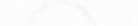 А                     и     У фигур нет углов, они круглые, их можно катать.Ребята, а можете построить из этих фигур другие фигуры, предметы.Составление фигур, предметов изА) геометрических фигур Б) сравнение палочек по величине.Возьмите палочки синего цвета.Сравните их. Что можете сказать об их величине?Они одинаковые, длина одинаковая, равные по длине.Возьмите желтые палочки, сравните их.Они равные по длине.А теперь возьмите 1 палочку синюю и 1 палочку желтую и сравните их. Что можете сказать об их длине?Синяя палочка длинная.Желтая - короче.Правильно, ребята! Поехали дальше!Остановка	«Теремок».Дети выходят из вагона и видят разваленный теремок, игрушки разбросаны.Что могло случиться с теремком?Мишка развалил или был сильный ветер - развалил теремок, а может неправильно был построен.Дети, мы же не оставим в беде наших друзей и построим им новый, прочный и красивый теремок?Мы поможем им обязательно.С чего же мы начнем строить?Нужно правильно выбрать строитель.Какой строитель понадобится?Кирпичи, кубы, Д-призмы, цилиндры.Для чего кубы?Для фундамента.Зачем нужен фундамент?Для прочности.Дети строят фундамент.А теперь что будем выкладывать?Стены.Из чего?Из кирпичей?Сколько их нужно?Четыре кирпича.И т. далее.Для чего нужно перекрытие?Чтобы построить второй этаж?А как сделаем крышу? Из чего?Из ∆-призмы.Правильно.Что еще нужно сделать?Скамейку, чтобы отдыхать. Из чего можно сделать? — Из кирпичей.А еще надо посадить деревья.Какой красивый получился теремок!А кто будет жить на 1-ом этаже?Мишка, волк, лиса.А почему? - Они большие и тяжелые.А на втором этаже будут жить мышка, лягушка и зайчик. - Они маленькие и легкие и не завалят теремок.Совершенно верно! Так и расселим зверей.Дети расселяют зверей по этажам.(Звери благодарят детей и приглашают их в дом).Дети предлагают на прощанье завести хоровод «Мы на луг ходили...»Ну, вот и побывали мы в гостях, да еще помогли нашим друзьям. Хорошее, доброе дело мы сделали!А теперь по местам и домой!